EXAMEN FINAL DE DIBUJO TECNICO Y PLANOSQUE ES Proyección  central, cónica  o perspectiva (5 puntos)QUE ES PROYECCIÓN  CILÍNDRICA  O  PARALELA (5 puntos)CUAL ES EL OBJETO  DE  LA  GEOMETRÍA  DESCRIPTIVA (5 puntos)ENUMERE LOS SISTEMAS DE  DE  PROYECCIÓN (5 PUNTOS)ELEMTOS FUNDAMENTALES DEL SISTEMA DIEDRICO (5 puntos)COLOQUE LAS DIVERSAS POSICIONES DE LOS PUNTOS (1 PUNTO POR CUADTRANTE)  EN EL SISTEMA DIEDRICO Y EN LA LINEA DE TIERRA EN EL 1º-,  3º-, 2º- Y   4º- COLOCANDO MEDIDAS SIMETRICAS A CADA PUNTO  (20 puntos)REPRESENTAR EN EL SISTEMA DIEDRICO EN EL PRIMER CUADRANTE EL (25puntos) prisma hexagonal simétrico que tiene 1 .5 cm de arista y de altura 3 cmEN AUTOCAD REALIZAR EL SIGUIENTE GRAFICO (25 puntos)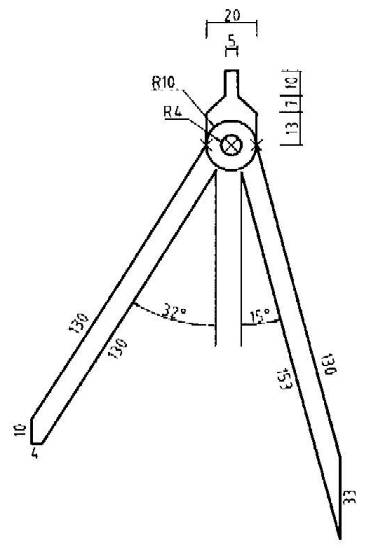 Identoficar todos los componetes del archivo digital correspondiente a un plano estructural